2021 HIKING DATES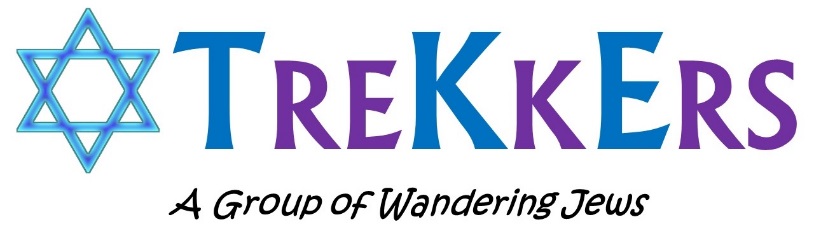 All start times at 9:00 amDateLocationNotes & Links2021 HikesSaturday 6/19Cheatham Hillhttps://www.atlantatrails.com/hiking-trails/cheatham-hill-kolb-farm-loop-trail/Saturday 7/24Sweetwater Creek30+ minute drive$5 parking feehttps://www.atlantatrails.com/hiking-trails/trails-along-whitewater-and-ruins-hiking-sweetwater-creek/ Saturday 8/21Hyde Park trailshttps://www.cobbcounty.org/parks/events/hyde-farm-tourhttps://www.atlantatrails.com/hiking-trails/johnson-ferry-trail/https://www.crnra.vip/wp-content/uploads/2019/05/Johnson-Ferry-North.pdfSaturday 9/18West PalisadesParking fee or annual pass neededhttps://www.atlantatrails.com/atlanta-hiking-trails/west-palisades-trails-chattahoochee-river-at-akers-drive/Saturday 10/23Pine Log Trail45 minute drive https://www.atlantatrails.com/hiking-trails/pine-log-creek-trail-and-quarry/ Saturday 11/20Vickory CreekParking fee or annual pass neededhttps://www.atlantatrails.com/hiking-trails/roswell-mill-vickery-creek-trail/Saturday 12/18Gold Branch Parking fee or annual pass neededhttp://www.atlantatrails.com/hiking-trails/hiking-the-gold-branch-trail-at-the-chattahoochee-river/Saturday 1/15/2022NEWLittle Mulberry50 minute drivehttps://www.atlantatrails.com/atlanta-running-walking-trails/little-mulberry-park/ Sunday 2/20/2022Indian Seats(NO dogs allowed)50 minute drivehttps://www.atlantatrails.com/hiking-trails/hiking-the-indian-seats-trail-at-sawnee-mountain-preserve-near-atlanta/ Saturday 3/19/2022TBD